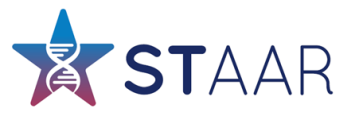 New phase I/II clinical study to explore the potential of ST-920 investigational gene therapy to treat Fabry diseaseThe STAAR Study is Recruiting Patients NowFabry disease is caused by shortage of an enzyme called alpha-galactosidase A (α-Gal A). This shortage happens when the GLA gene, which provides the body with instructions for making α-Gal A, is not working correctly.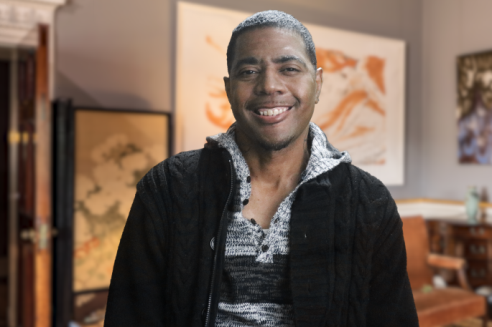 A new phase I/II clinical study has been designed to investigate the safety and tolerability of an investigational gene therapy called ST-920 to treat Fabry disease.  ST-920 aims to deliver a healthy copy of the GLA gene to the liver.  It is hoped that the liver should then be able to produce the α-Gal A enzyme and secrete it via the blood stream to the rest of the body.  The STAAR Study is now recruiting men aged 18 or over who have been diagnosed with Fabry disease. Visit the STAAR Study website (www.staarclinicalstudy.com) where you can see if you qualify.  You can also discuss this further with the study team, who are more than happy to help.  Contact details: clinicaltrials@sangamo.com www.staarclinicalstudy.com